531-D N. Alta Ave. Dinuba, CA 93618-3203 PHONE (559) 591-4866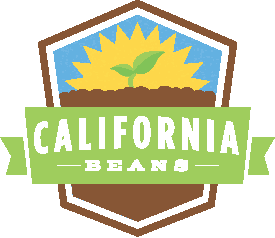 FAX (559) 591-5744 CALBEANS.ORGDATE:		December 16, 2021TO:		ResearchersFROM:		Nathan Sano, MangerRE:		Request of ProposalsThe following is a list of research priorities discussed and approved by the California Dry Bean Advisory Board.  Along with the importance of the breeding program, Council members expressed their desire to see more agronomic type research proposals.  Pest and weed control continue to be issues within the industry. With the concerns over nitrogen use and future monitoring there is some interest in nitrogen studies.  There is also interest in deep rooted pinquito beans for dry farming along the coastal regions.  These priorities reflect current issues and would complement the breeding research program.  The California Dry Bean Advisory Board is also interested in Food Science specifically in food technology and product innovation research using California beans.  This is a growing priority for the Board and will receive special attention.If there are any questions about the research priorities please contact Nicholas Clark of UCCE Kings/Tulare/Fresno Counties, Michelle Leinfelder-Miles of UCCE, San Joaquin County or Board manager Nathan Sano.  Baby Lima CouncilBreeding				Agronomics				Food ScienceYield/Better setting		1.   Lygus				1.   Food InnovationVarieties			2.   Black bean aphid			2.   NutritionLygus resistance		3.   Plant growth regulator work to	3.   Product Innovation3. 	Nematode resistance		       help with bloom set4.	Drought tolerance		4.   Water efficiency/Drip Irrigation					5.   SymphylansLarge Lima CouncilYield/ better bloom setLygusNematodesCentipedesDrip/materials within dripMite controlFertility/NitrogenBlackeye Council      Breeding New Varieties	Adding lygus and aphid resistance into blackeye varieties		Adding Fusarium and Nematode Resistance to Blackeye 50 Continue development of fusarium and nematode resistance into Blackeye 46 prototypesBreeding for a more upright plantWater efficiency and drought tolerance Continue with existing varietal development for full season, high-yielding varietiesGet seeds of promising lines into growers’ strip trials as soon a possible for realistic evaluation      Agronomic PrioritiesProtection against weeds (nightshade, Pigweed, morning glory and nutsedge)Protection against lygusProtection against aphids and other insectsGarbanzo CouncilPlant Breeding Priorities				Agronomic Priorities1.  Yield						1.  Weed Control2.  Seed Quality 					2.  White Mold3.  Ascochyta Resistance				3.  Virus Control/Education	4.  White Mold/Soil Disease Resistance		4.  Sanitation Education	5.  Temperature and Regional Acclimation 	5.  Irrigation Levels and Timing   	6.  Fusarium Resistance				6.  Yield Variations between Test Plots   	7.  Salt Tolerance   				     and Growers’ FieldsCommon Bean CouncilDevelopment or evaluation of higher yielding varieties for California ProductionDevelopment of cultural practices including safer crop protection techniques to cut production input costs, and meet future challengesDevelopment of a plant with a better root systemDevelopment of a variety that will produce under organic growing conditions and cultural practicesWater efficiency and drip irrigation